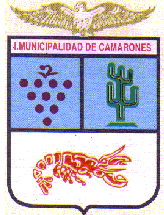 REPÚBLICA DE CHILEREGION DE ARICA Y PARINACOTAILUSTRE MUNICIPALIDAD DE CAMARONESANEXO I TABLA DE EVALUACIÓNJEFATURA GRADO 8°, ENCARGADO DE CONTABILIDADTABLA	PUNTAJEExperiencia Laboral: Se considerará la mayor experiencia.Se otorgarán 10 puntos adicionales por al menos 1 experiencia en finanzas municipal.(Puntaje máximo = 100)TABLA	PUNTAJESe otorgarán 10 puntos adicionales por al menos 1 perfeccionamiento financiero municipal (Puntaje máximo = 100)TABLA	PUNTAJE(Puntaje máximo = 50)Entrevista técnica: máximo 100 puntosConocimiento de las funciones y responsabilidades del cargo30 puntos por altos conocimientos en funciones y responsabilidades del cargo.20 puntos por medianos conocimientos en funciones y responsabilidades del cargo.10 puntos por bajos conocimientos en funciones y responsabilidades del cargoPrueba de conocimientos específicos50 puntos por altos conocimientos específicos.30 puntos por medianos conocimientos específicos.10 puntos por bajos conocimientos específicos.Condiciones del postulante relativas a terminología técnica del cargo, exposición del tema, desarrollo de ideas, etc.20 puntos por buenas condiciones personales.15 puntos por medianas condiciones personales.10 puntos por bajas condiciones personales.Experiencia Laboral en cargos relacionados con la función a desempeñar.En Instituciones PúblicasEn otras Instituciones Menos a 3 años5030 Entre 3 años a 5 años7050 Más a 5 años9070Perfeccionamientos realizadosRelativo al ámbito públicoOtros ámbitos Menos de 150 horas 5030 Entre 150 y 300 horas7050 Más de 300 horas 9070Estudios (título universitario)PuntajeCon formación en finanzas50Sin formación a finanzas30Conocimiento de las funciones y responsabilidades del cargo30Prueba de conocimientos específicos50Condiciones personales del postulante20